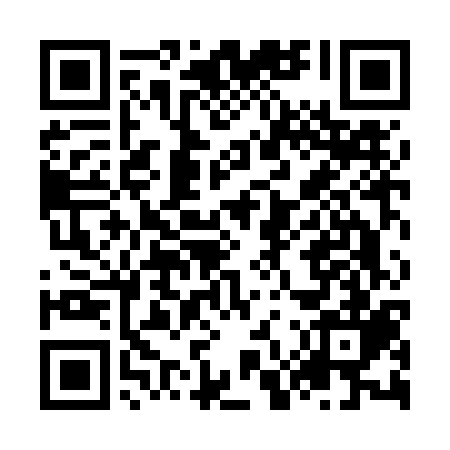 Ramadan times for Kinogitan, PhilippinesMon 11 Mar 2024 - Wed 10 Apr 2024High Latitude Method: NonePrayer Calculation Method: Muslim World LeagueAsar Calculation Method: ShafiPrayer times provided by https://www.salahtimes.comDateDayFajrSuhurSunriseDhuhrAsrIftarMaghribIsha11Mon4:434:435:5311:543:125:555:557:0012Tue4:434:435:5211:533:115:555:557:0013Wed4:424:425:5211:533:105:555:557:0014Thu4:424:425:5111:533:105:555:557:0015Fri4:414:415:5111:533:095:555:557:0016Sat4:414:415:5011:523:095:555:557:0017Sun4:404:405:5011:523:085:555:557:0018Mon4:394:395:4911:523:085:555:557:0019Tue4:394:395:4911:523:075:555:557:0020Wed4:384:385:4811:513:065:555:557:0021Thu4:384:385:4711:513:065:555:557:0022Fri4:374:375:4711:513:055:555:557:0023Sat4:374:375:4611:503:045:555:557:0024Sun4:364:365:4611:503:045:545:547:0025Mon4:354:355:4511:503:035:545:547:0026Tue4:354:355:4511:493:025:545:547:0027Wed4:344:345:4411:493:015:545:547:0028Thu4:344:345:4311:493:015:545:547:0029Fri4:334:335:4311:493:005:545:547:0030Sat4:324:325:4211:482:595:545:547:0031Sun4:324:325:4211:482:585:545:547:001Mon4:314:315:4111:482:585:545:547:002Tue4:304:305:4111:472:575:545:547:003Wed4:304:305:4011:472:565:545:547:004Thu4:294:295:3911:472:555:545:547:005Fri4:294:295:3911:462:555:545:547:006Sat4:284:285:3811:462:545:545:547:007Sun4:274:275:3811:462:535:545:547:008Mon4:274:275:3711:462:525:545:547:019Tue4:264:265:3711:452:515:545:547:0110Wed4:264:265:3611:452:505:545:547:01